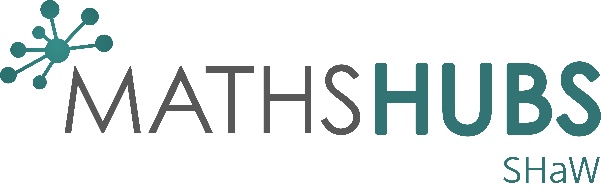 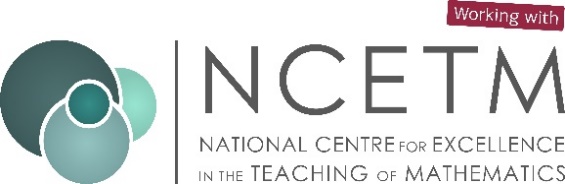 July 2021Do you want to improve maths teaching across your school?Your school is eligible to participate in the Teaching for Mastery (TfM) programme as a funded collaborative professional development group in Wolverhampton for 2021-22. This tried and trusted school improvement programme for mathematics develops pupils as confident mathematicians with deep, connected understanding.Participating schools receive £1000 funding to support improvement to develop best practice in mathematics across the whole school. Match funding may also be available for the purchase of DfE approved textbooks.'In just a few months of working with SHaW Maths Hub, this programme has transformed the way we teach, and improved pupil outcomes and attitudes.' (Headteacher of a Wolverhampton Primary school)Further information can be found using the link below, including a video showing teaching for mastery practice in the classroom. Booking can be made using the second link below:www.ncetm.org.uk/maths-hubs-projects/primary-teaching-for-mastery-developmentwww.shawmathshub.co.uk/work-groups/2-primary-developing-teaching-for-mastery-work-groups/267Whist participation in the Teaching for Mastery programme has grown from 14% to 35% in Wolverhampton over the past two years, Wolverhampton schools are not yet getting their fair share of the funded opportunities compared to other parts of SHaW Maths Hub, with 84% of Herefordshire primary schools benefitting. Louise George, Headteacher of Walford Primary in Herefordshire, says this is a ‘no brainer’ decision for schools:www.ncetm.org.uk/teaching-for-mastery/mastery-magnified/school-leader-interviews/walford-primary-schoolThe list of Work Groups overleaf shows other primary opportunities which complement the TfM programme. An electronic version of the overview page, with hyperlinks, is available at www.shawmathshub.co.uk/updates.
Please contact Cathryn Hardy, Primary Lead at shawmathshub@tpstrust.co.uk if you have any questions about these opportunities or would like to be able to contact Headteachers or Maths Leads from Wolverhampton schools that have already participated in the TfM programme. We look forward to working with you next year.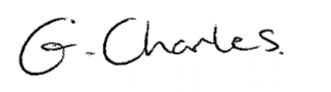 Graham Charles
SHaW Maths Hub Strategic Leadwww.shawmathshub.co.uk@shawmathshubRegister at www.shawmathshub.co.uk/register/ to receive our fortnightly updates